								Érkezett:  ……………………………									Ikt.sz.: SZNE-………………………				                                                Kérelema személyes gondoskodást nyújtó szociális ellátás igénybevételéhezSZENVEDÉLYBETEGEK NAPPALI ELLÁTÁSA(A formanyomtatvány az igényelt szociális ellátás típusának megfelelő adatok figyelembevételével töltendő ki.)Az ellátást igénybe vevő adatai:Név……………………………………………………………………………………………………Születési név…………………………………………………………………………………….……Anyja neve……………………………………………………………………………………….……Születési hely…………………………………………………………………………………….……Születési idő……………………………………………………………………………………………TAJ szám………………………………………………………………………………………………Lakóhely………………………………………………………………………………………….……Tartózkodási hely………………………………………………………………………………...……Értesítési cím…………………………………………………………………………………….……Telefonszám……………………………………………………………………………………..……Állampolgárság……………………………………………………………………………….………Magyarországon tartózkodás jogcíme………………………………………………………………..Bevándorolt           Letelepedett           Uniós állampolgár             Menekült          Hontalan A szabad mozgás és tartózkodás jogára vonatkozó adat……………………………………………..Cselekvőképesség mértéke…………………………………………………………………………..Törvényes képviselő adataiNév…………………………………………………………………………………………………..Születési név…………………………………………………………………………………………Lakóhely……………………………………………………………………………………………..Tartózkodási hely ……………………………………………………………………………………Értesítési cím…………………………………………………………………………………………Telefonszám………………………………………………………………………………………….Megnevezett hozzátartozó adatai:Név……………………………………………………………………………………………………Születési név………………………………………………………………………………………….Lakóhely………………………………………………………………………………………………Tartózkodási hely……………………………………………………………………………………..Értesítési cím…………………………………………………………………………………………Telefonszám…………………………………………………………………………………………A személyes gondoskodást nyújtó szociális ellátás igénybevételére vonatkozó adatok:Szenvedélybetegek nappali ellátásaMilyen időponttól kéri a szolgáltatás biztosítását: …………………………………………………Milyen időtartamra kéri a szolgáltatás biztosítását:		határozott     	                                       					határozatlan  	Ha határozott, annak záró időpontja: ………………………………………………………………Igényel-e étkezést:           igen  □                  nem  □Az ellátást kérelmező és/vagy törvényes képviselője tudomásul veszi, hogy jelen kérelemben, valamint a kérelem benyújtásával egyidejűleg megadott személyes adatait, továbbá megnevezett hozzátartozója, személyes adatait az intézmény a szociális igazgatásról és szociális ellátásokról szóló 1993. évi III. tv. 20. §- ában részletezett, jogszabályi kötelezettségek teljesítése céljából és jogalapjával kezeli, tartja nyilván és teljesíti a jogszabály által előírt terjedelmű adatszolgáltatást. Nevezettek tudomásul veszik, hogy a fenti adatok megadása kötelező, az ellátás igénybe vétele ezen adatok hiányában vagy kérelemre történő törlése esetén nem kezdeményezhető.A megadott személyes adatok törlésre kerülnek, ha az ellátásra vonatkozó igény a teljesítését megelőzően megszűnik, vagy a fenti tájékoztatás ellenére a megadott adataik törlését kérik. Jelen kérelem benyújtásával egyidejűleg az adatkezelési tájékoztató egy példányát átvettem:Dátum…………………………………                                                                                                           ……………………………………………                                                                                     		Az ellátást igénybe vevő       (törvényes képviselő) aláírása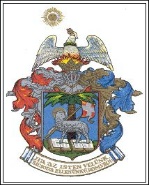 cédrus református egyesített szociális intézmény6500 baja, pokorny j. u. 1-3.telefon/fax: 79/321-552email: cedrus@diakonia.hu,  cedrus@cedrusbaja.hu honlap: www.cedrusbaja.hu 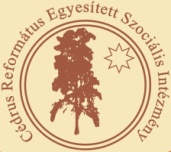 